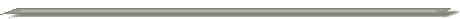 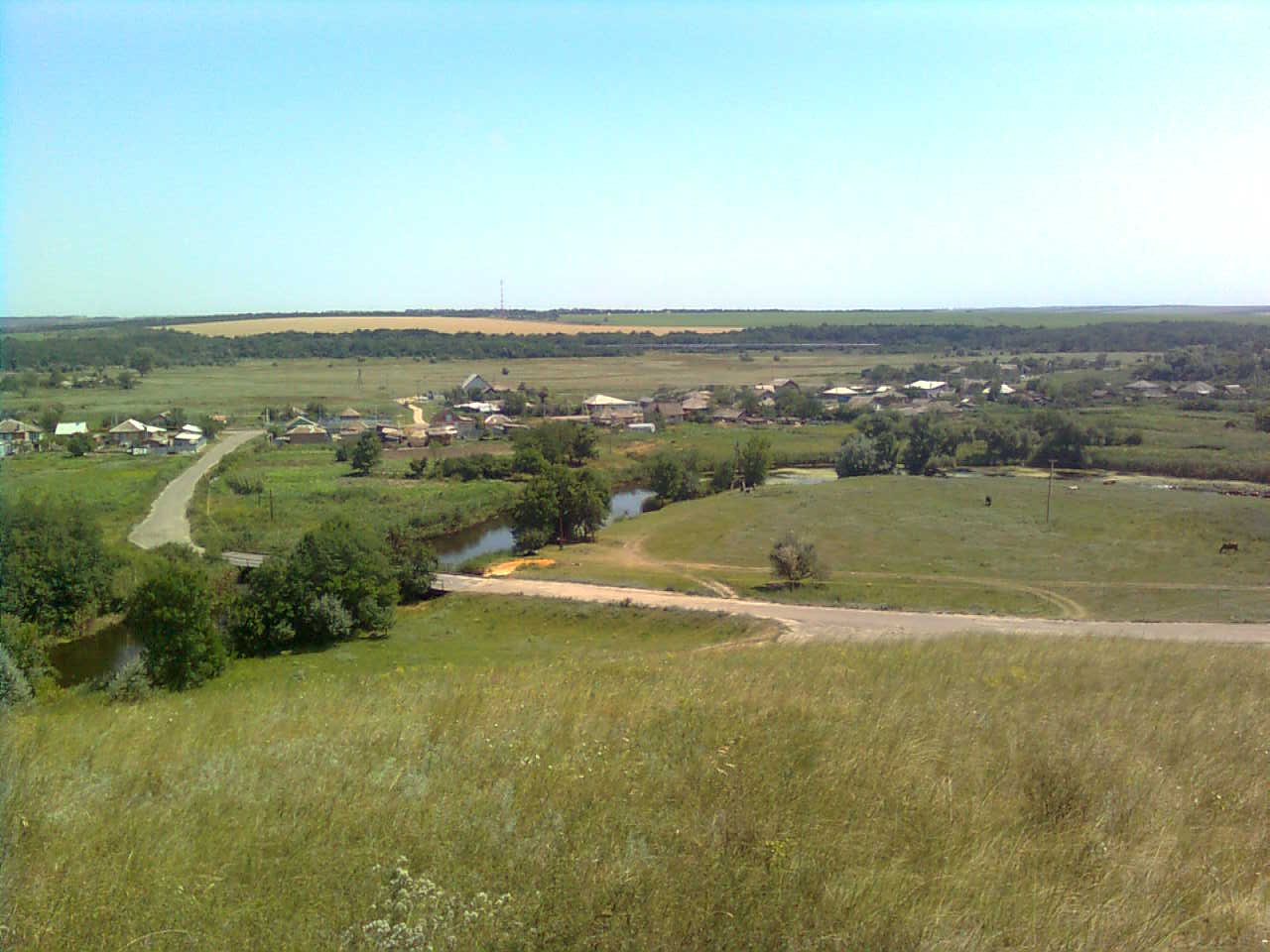 «ИНФОРМАЦИОННЫЙ ВЕСТНИК МИТЯКИНСКОГО СЕЛЬСКОГО ПОСЕЛЕНИЯ»Официальное средство массовой информации Митякинского сельского поселения «Информационный вестник Митякинского сельского поселения» издается на основании Решения Собрания депутатов Митякинского сельского поселения от 04.11.2013г. № 26. Документы, публикуемые в «Информационном вестнике Митякинского сельского поселения» соответствуют оригиналам и имеют юридическую силу.      №2                                                                                                                                                                                                                                                              «15» апреля  2022 годаУчредитель и редакция                                                                Редактор                    Адрес редакции и издателя                                                                              Тираж      ЦенаСобрание депутатов Митякинского сельского                              Куркин                Ростовская область Тарасовский район                                                                   10 экз.      Бесплатнопоселения Тарасовского района                                                     Сергей                   ст. Митякинская ул. Ленина, 5Ростовской  области                                                                      Иванович                   Администрация МитякинскогоАдминистрация Митякинского сельского                                                                            сельского поселенияпоселения Тарасовского районаРостовской области.                                                                                                                                                                                                                                              Выходит не реже 1 раза в кварталвыпуск № 2   от 18.04.2022г..С Е Г О Д Н Я   В   Н О М Е Р Е:  Информационный бюллетень Митякинского сельского поселения Тарасовского  района  Ростовской области   №  2  от « 15»  апреля  2022 года         РОССИЙСКАЯ ФЕДЕРАЦИЯ                                 РОСТОВСКАЯ ОБЛАСТЬТАРАСОВСКИЙ РАЙОНМУНИЦИПАЛЬНОЕ ОБРАЗОВАНИЕ «МИТЯКИНСКОЕ СЕЛЬСКОЕ ПОСЕЛЕНИЕ»СОБРАНИЕ ДЕПУТАТОВ МИТЯКИНСКОГО СЕЛЬСКОГО ПОСЕЛЕНИЯ Р Е Ш Е Н И Е № 7 «О внесении изменений в Решение Собрания депутатов Митякинского сельского поселения от 27.12.2021 г. № 18 «О бюджете Митякинского сельского поселения Тарасовского района на 2022 год и на плановый период 2023 и 2024 годов»        ПринятоСобранием депутатов				                              «  1  » апреля 2022 года        В соответствии с требованиями Бюджетного кодекса Российской Федерации, на основании проекта Областного закона «Об областном бюджете на 2022 год и на плановый период 2023 и 2024 годов» Собрание депутатов Митякинского сельского поселенияРЕШИЛО:Внести в Решение Собрания депутатов Митякинского сельского поселения от 27.12.2021 г. № 18 «О бюджете Митякинского сельского поселения на 2022 год и на плановый период 2023 и 2024 годов» следующие изменения:Статья 1. в части 3 статьи 3: а) приложение 4 к Решению Собрания депутатов Митякинского сельского поселения от 27.12.2021 г. № 18 «О бюджете Митякинского сельского поселения Тарасовского района на 2022 год и на плановый период 2023 и 2024 годов» изложить в новой редакции;б) приложение 5 к Решению Собрания депутатов Митякинского сельского поселения от 27.12.2021 г. № 18 «О бюджете Митякинского сельского поселения Тарасовского района на 2022 год и на плановый период 2023 и 2024 годов» изложить в новой редакции;в) приложение 6 к Решению Собрания депутатов Митякинского сельского поселения от 27.12.2021 г. № 18 «О бюджете Митякинского сельского поселения Тарасовского района на 2022 год и на плановый период 2023 и 2024 годов» изложить в новой редакции.Статья 2. Настоящее решение вступает в силу со дня его официального опубликования. Председатель Собрания депутатов -Глава Митякинского сельского поселения				                             В.А. Щуров                                                          Пояснительная запискак Решению Собрания депутатов Митякинского сельского поселения № 7 от 01.04.2022 г. «О внесении изменений в Решение Собрания депутатов от 27.12.2021 г. № 18 «О бюджете Митякинского сельского поселения Тарасовского района 2022 год и на плановый период 2023 и 2024 годов»         Изменения в Решение Собрания депутатов Митякинского сельского поселения от 27.12.2021 № 18 «О бюджете Митякинского сельского поселения Тарасовского района на 2022 год и на плановый период 2023 и 2024 годов» вносятся в связи приведением Решения Собрания депутатов от 27.12.2021 № 18 «О бюджете Митякинского сельского поселения Тарасовского района на 2022 год и на плановый период 2023 и 2024 годов» в соответствие с действующим законодательством и перераспределением бюджетных ассигнований бюджета сельского поселения по отдельным разделам, подразделам, целевым статьям и видам расходов текущего финансового года.          Основные показатели бюджета Митякинского сельского поселения на 2022 год с учетом внесенных изменений оцениваются следующим образом:                                                       (тыс. рублей)РАСХОДЫ БЮДЖЕТАВНЕСЕНЫ ИЗМЕНЕНИЯ И ДОПОЛНЕНИЯ по расходам:Приложения 4,5,6Расходная часть бюджета финансового отчетного 2022 года Митякинского сельского поселения Тарасовского района подлежит уточнению в связи с перераспределением ассигнований.С учетом изменений расходная часть бюджета составит: в 2022 году – 19 249,3 тыс. рублей.Раздел 01 «Общегосударственные вопросы»Ассигнования по подразделу 0113Ассигнования по подразделу 0113 «Другие общегосударственные вопросы» - Реализация направления расходов по иным непрограммным мероприятиям в рамках непрограммного направления деятельности «Реализация функций иных органов местного самоуправления Митякинского сельского поселения" (Уплата налогов, сборов и иных платежей) уменьшаются на 114,1 тыс. рублей.С учетом внесенных изменений план по разделу 01 «Общегосударственные вопросы» на 2022 год составит 7 547,1 тыс. рублей.Заведующий сектором экономики и финансов                                                                               А.В. КуприенкоИсполнитель: Анна Васильевна Куприенко	Тел. 8 (86386)34228СОБРАНИЕ ДЕПУТАТОВ МИТЯКИНСКОГО СЕЛЬСКОГО ПОСЕЛЕНИЯТАРАСОВСКОГО РАЙОНАРОСТОВСКОЙ ОБЛАСТИ        ПОСТАНОВЛЕНИЕ15.04.2022 года                                     № 2                                         ст. МитякинскаяО назначении даты проведения публичных слушаний по проекту решения Собрания депутатов Митякинского сельского поселения «Об отчете об исполнении бюджета Митякинского сельского поселения Тарасовского района за 2021 год»В соответствии с Федеральным законом от 06.10.2003 г. № 131-ФЗ «Об общих принципах организации местного самоуправления в Российской Федерации», руководствуясь статьей 13 Устава муниципального образования «Митякинское сельское поселение»	1. Назначить и провести публичные слушания по проекту отчета об исполнении бюджета Митякинского сельского поселения за 2021 год – 23  апреля 2022 года в 10:00 по адресу: ул. Ленина, д. 5 , ст. Митякинская, Тарасовского района Ростовской области в здании Администрации.	2. Установить порядок учета предложений по проекту отчета об исполнении бюджета Митякинского сельского поселения за 2021 год, участия граждан в его обсуждении и проведения по нему публичных слушаний согласно приложению к настоящему постановлению.	3. Администрации Митякинского сельского поселения обеспечить опубликование проекта отчета об исполнении бюджета Митякинского сельского поселения в информационном бюллетене Митякинского сельского поселения, а также на официальном сайте Администрации Митякинского сельского поселения www.mityakinskoesp.ru.	4. Контроль за исполнением настоящего постановления возложить на постоянную депутатскую комиссию по экономике, бюджету и налогам.	5. Настоящее постановление вступает в силу со дня его официального опубликования.         Председатель Собрания депутатов –          глава Митякинское сельского поселения                                                                                  В.А.  ЩуровПорядок учета предложений по проекту отчета об исполнении бюджета Митякинского сельского поселения за 2021 год, участия граждан в его обсуждении и проведения по нему публичных слушанийПроект отчета бюджета Митякинского сельского поселения за 2021 год (далее – проект отчета) не позднее, чем за 7 календарных дней до дня рассмотрения вопроса о принятии отчета об исполнении бюджета Митякинского сельского поселения за 2021 год на заседании Собрания депутатов Митякинского сельского поселения подлежит официальному опубликованию для обсуждения муниципальными учреждениями, населением и представления по нему предложений. Одновременно с проектом бюджета публикуется настоящий порядок.Предложения по проекту отчета направляются в письменном виде в финансовый отдел Администрации Митякинского сельского поселения (ул. Ленина, 5, ст. Митякинская, Тарасовский район, Ростовская область, 346092) в течение 7 календарных дней со дня опубликования указанного проекта.Для обсуждения проекта отчета проводятся публичные слушания.Публичные слушания по проекту отчета назначаются председателем Собрания депутатов – главой Митякинского сельского поселения.Постановление председателя Собрания депутатов - главы Митякинского сельского поселения о назначении публичных слушаний с указанием времени и места проведения публичных слушаний, не позднее, чем за 7 календарных дней до дня проведения публичных слушаний подлежит официальному опубликованию и размещению на официальном сайте Администрации Митякинского сельского поселения www. mityakinskoesp.ru.На публичных слушаниях по проекту отчета выступает с докладом заведующий финансовым отделом Администрации Митякинского сельского поселения. Председательствует председатель Собрания депутатов - глава Митякинского сельского поселения.Для ведения протокола публичных слушаний председательствующий определяет секретаря публичных слушаний.Участникам публичных слушаний обеспечивается возможность высказать свое мнение по проекту отчета. По истечении времени, отведенного председательствующим для проведения публичных слушаний, участники публичных слушаний, которым не было предоставлено слово, вправе представить свои замечания и предложения в письменном виде. Устные замечания и предложения по проекту отчета заносятся в протокол публичных слушаний, письменные замечания и предложения приобщаются к протоколу.О результатах публичных слушаний составляется заключение, подписываемое председателем Собрания депутатов – главой Митякинского сельского поселения. Заключение о результатах публичных слушаний подлежит официальному обнародованию не позднее чем через 10 календарных дней со дня окончания публичных слушаний.Поступившие замечания и предложения по проекту отчета носят рекомендательный характер. Указанные замечания и предложения учитываются и рассматриваются на заседании Собрания депутатов Митякинского сельского поселения при принятии решения «О принятии отчета об исполнении бюджета Митякинского сельского поселения за 2021 год». Председатель Собрания депутатов – глава Митякинского сельского поселения                                                                                         В.А. ЩуровпроектРОССИЙСКАЯ ФЕДЕРАЦИЯ                                 РОСТОВСКАЯ ОБЛАСТЬТАРАСОВСКИЙ РАЙОНМУНИЦИПАЛЬНОЕ ОБРАЗОВАНИЕ «МИТЯКИНСКОЕ СЕЛЬСКОЕ ПОСЕЛЕНИЕ»СОБРАНИЕ ДЕПУТАТОВ МИТЯКИНСКОГО СЕЛЬСКОГО ПОСЕЛЕНИЯ Р Е Ш Е Н И Е№ Об утверждении отчета об исполнении бюджета Митякинского сельскогопоселения за 2021 год        ПринятоСобранием депутатов				          	«   » ________2022 года   	В соответствии со статьей 264.6 Бюджетного Кодекса Российской Федерации, ст. ст. 44, 45 решения Собрания депутатов Митякинского сельского поселения от 28.12.2020 № 28 «Об утверждении Положения «О бюджетном процессе в Митякинском сельском поселении» в новой редакции, в целях соблюдения бюджетного законодательства, Собрание депутатов Митякинского сельского поселенияРЕШИЛО: Статья 1           Утвердить отчет об исполнении бюджета Митякинского сельского поселения Тарасовского района за 2021 год по доходам в сумме 31 281,3 тыс. рублей, расходам в сумме 31 711,9 тыс. рублей с превышением расходов над доходами (дефицит бюджета Митякинского сельского поселения Тарасовского района в сумме 430,6 тыс. рублей и со следующими показателями:1) по доходам бюджета Митякинского сельского поселения Тарасовского района по кодам классификации доходов бюджетов за 2021 год согласно приложению 1 к настоящему Решению;2) по расходам бюджета Митякинского сельского поселения Тарасовского района по ведомственной структуре расходов бюджета Митякинского сельского поселения Тарасовского района за 2021 год согласно приложению 2 к настоящему Решению;3) по расходам бюджета Митякинского сельского поселения Тарасовского района по разделам и подразделам классификации расходов бюджетов за 2021 год согласно приложению 3 к настоящему Решению;             4) по источникам финансирования дефицита бюджета Митякинского сельского поселения Тарасовского района по кодам классификации источников финансирования дефицитов бюджетов за 2021 год согласно приложению 4 к настоящему Решению;Статья 2          Утвердить численность муниципальных служащих Администрации Митякинского сельского поселения за 2021 год в количестве 6,5 штатных единиц с фактическими затратами на их денежное содержание в сумме 2 585,7 тыс. рублей. Утвердить численность работников муниципального учреждения культуры «Митякинский дом культуры» за 2021 год в количестве 7 штатных единиц с фактическими затратами на их денежное содержание в сумме 3 404,3 тыс. рублей.Статья 3Настоящее Решение вступает в силу со дня его официального опубликования.Статья 4 Опубликовать Решение Собрания депутатов Митякинского сельского поселения «Об утверждении отчета об исполнении бюджета Митякинского сельского поселения Тарасовского района за 2021 год» в информационном бюллетене муниципального образования «Митякинское сельское поселение» и разместить на официальном сайте Администрации Митякинского сельского поселения.Статья 5             Контроль за выполнением Решения оставляю за собой.Председатель Собрания депутатов- Глава Митякинского сельского поселения                                                                                            В.А. ЩуровПояснительная записка к отчетуоб исполнении бюджетаМитякинского сельского поселения Тарасовского районаза 2021 годI. Основные итоги исполнения бюджетаМитякинского сельского поселения Тарасовского районаИсполнение бюджета Митякинского сельского поселения Тарасовского района за 2021 год составило: по доходам 31 281,3 тыс. рублей и по расходам 31 711,9 тыс. рублей, что на 1 539,5 тыс. рублей меньше показателей 2020 года по доходам и на 1 071,0 тыс. рублей меньше показателей 2020 года по расходам. По результатам исполнения бюджета Митякинского сельского поселения Тарасовского района сложился дефицит в сумме 430,6 тыс. рублей. Доходы бюджета поселения исполнены на 101,7 процентов к плану, расходы исполнены в объеме 99,3 процентов бюджетных назначений.Основные показатели бюджета Митякинского сельского поселения Тарасовского района за 2021 год характеризуются следующими данными:(тыс. рублей)II. Исполнение бюджета по доходамНалоговые и неналоговые доходы бюджета Митякинского сельского поселения Тарасовского района исполнены в сумме 4 483,9 тыс. рублей, что на 348,5 тыс. рублей выше аналогичного показателя прошлого года, при этом исполнение бюджетных назначений 2021 года налоговых и неналоговых доходов составило 113,0 процентов.Полученный объем налоговых доходов составил 3 537,3 тыс. рублей, что выше аналогичного показателя прошлого года на 14,7 тыс. рублей. Структура исполнения бюджета поселения по основным источникам налоговых доходов представлена в следующей таблице:(тыс. рублей)В общем объеме поступивших налоговых доходов наибольший удельный вес занимают налоги на имущество – 49,9 процентов, налоги на прибыль, доходы – 31,6 процента. Налоги на совокупный доход составили 17,9 процентов в общей сумме доходов, выполнены на 117,9 % к плановым назначениям. Но, в тоже время, в разрезе подгрупп налоговых доходов, отмечалось неисполнение по налогам на имущество – на 55 тыс. рублей (при плане 1 821,0 тыс. рублей исполнение составило 1 766,0 тыс. рублей, или 97,0 процентов).По неналоговым доходам поступление составило 946,6 тыс. рублей, в том числе по видам доходов от использования имущества, находящегося в муниципальной собственности.Структура исполнения бюджета Митякинского сельского поселения Тарасовского района по неналоговым доходам представлена в следующей таблице: (тыс. рублей)Как видно из таблицы, по неналоговым источникам, в 2021 году наблюдается исполнение бюджетных назначений по доходы от использования имущества, находящегося в государственной и муниципальной собственности.Безвозмездные поступленияБезвозмездные поступления за 2021 год составили 26 797,4 тыс. рублей. В том числе: дотации на выравнивание уровня бюджетной обеспеченности – 7 435,7 тыс. рублей, субвенции – 240,4 тыс. рублей, межбюджетные трансферты – 19 121,3 тыс. рублей.III. Исполнение бюджета по расходамРасходы бюджета Митякинского сельского поселения Тарасовского района исполнены в сумме 31 711,9 тыс. рублей или на 99,3 процента к плану. По сравнению с аналогичным периодом 2020 года расходы уменьшились на 1 071,0 тыс. рублей. (тыс. рублей) «Анализ отчета об исполнении бюджета субъектом бюджетной отчетности»:Раздел «Общегосударственные вопросы»Расходы бюджета поселения по данному разделу исполнены в сумме 6 148,2 тыс. рублей или 97,4 процентов к плану отчетного периода.Расходы по подразделу «Функционирование Правительства Российской Федерации, высших исполнительных органов государственной власти субъектов Российской Федерации, местных администраций» исполнены в сумме 5 050,2 тыс. рублей или 99,4 процента к плану 2021 года. Данные средства направлены на содержание и материально-техническое обеспечение деятельности аппарата Администрации Митякинского сельского поселения.Расходы бюджета поселения по подразделу «Другие общегосударственные вопросы» за 2021 год составили 676,6 тыс. рублей или 83,8 процента к плану.Финансирование мероприятий, проведенных в рамках муниципальных программ, утвержденных постановлениями Администрации Митякинского сельского поселения от 26.12.2018 № 155 «Об утверждении муниципальной программы «Информационное общество»»; № 157 от 26.12.2018 г. «Об утверждении муниципальной программы «Муниципальная политика». Данные средства направлены на расходы, связанные с направлением деятельности органов местного самоуправления Митякинского сельского поселения в данных областях.Раздел «Национальная оборона»Расходы бюджета поселения по данному разделу составили 240,2 тыс. рублей или 100,0 процентов к плану 2021 года.Данные средства направлены на осуществление расходов по подразделу «Мобилизационная и вневойсковая подготовка» на осуществление первичного воинского учета на территориях, где отсутствуют военные комиссариаты.Раздел «Национальная безопасность и правоохранительная деятельность»          Расходы бюджета поселения по данному разделу составили 18,5 тыс. рублей или 92,5 процентов к плану 2021 года.            Данные средства направлены на осуществление расходов по подразделу «Обеспечение пожарной безопасности»  на приобретение пожарного оборудования и снаряжения в рамках подпрограммы «Обеспечение пожарной безопасности в поселении» муниципальной программы « Защита населения и территории от чрезвычайных ситуаций, обеспечение пожарной безопасности и безопасности людей на водных объектах», утвержденной Постановлением Администрации  Митякинского сельского поселения от 14.12.2018  № 152.Раздел «Национальная экономика»Расходы бюджета поселения по данному разделу исполнены в сумме 2 434,3 тыс. рублей, что составляет 99,9 процентов к плану 2021 года.Средства направлены на осуществление Администрацией Митякинского сельского поселения переданных полномочий муниципального района на ремонт и содержание автомобильных дорог общего пользования по иным непрограммным мероприятиям, а также на расходы на топографо-геодезические, картографические и землеустроительные работы. Раздел «Жилищно-коммунальное хозяйство»Расходы бюджета Митякинского сельского поселения Тарасовского района по данному разделу составили 16 599,2 тыс. рублей или 99,7 процентов к плану отчетного периода.Расходы бюджета поселения по подразделу «Коммунальное хозяйство» составили 294,6 тыс. рублей или 89,3  процентов к плану 2021 года. Средства по этому подразделу направлены на мероприятия в рамках подпрограммы «Создание условий для обеспечения качественными жилищно-коммунальными услугами населения Митякинского сельского поселения» муниципальной программы «Обеспечение качественными жилищно-коммунальными услугами населения Митякинского сельского поселения», утвержденной Постановлением Администрации Митякинского сельского поселения от 27.12.2018 № 167;Расходы бюджета поселения по подразделу «Благоустройство» составили 16 304,6 тыс. рублей или 99,9 процентов к бюджетным назначениям. Средства по этому подразделу направлены на мероприятия в рамках подпрограммы «Организация благоустройства территории Митякинского сельского поселения» муниципальной программы «Обеспечение качественными жилищно-коммунальными услугами населения Митякинского сельского поселения», утвержденной Постановлением Администрации  Митякинского сельского поселения от 27.12.2018 № 167, а также на мероприятия в рамках подпрограммы «Благоустройство общественных территорий Митякинского сельского поселения Тарасовского района» муниципальной программы Митякинского сельского поселения «Формирование комфортной городской среды в муниципальном образовании  «Митякинского сельское поселение Тарасовского района Ростовской области», утвержденной Постановлением Администрации  Митякинского сельского поселения от 26.12.2018 № 156.Раздел «Образование»Расходы бюджета поселения по подразделу «Профессиональная подготовка, переподготовка и повышение квалификации» за 2021 год составили 3,5 тыс. рублей или 100 процентов к плану 2021 года.             Средства направлены на мероприятия в рамках подпрограммы «Развитие муниципальной службы» муниципальной программы «Муниципальная политика», утвержденной Постановлением Администрации Митякинского сельского поселения от 26.12.2018 г. № 157.Раздел «Культура, кинематография»Расходы бюджета поселения по подразделу «Культура» за 2021 год составили 4 614,9 тыс. рублей или 99,7 процентов к плану 2021 года.           Средства направлены на мероприятия в рамках подпрограммы «Развитие культуры» муниципальной программы «Развитие культуры», утвержденной Постановлением Администрации Митякинского сельского поселения от 26.12.2018 г. № 154. Раздел «Социальная политика»Расходы бюджета поселения по подразделу «Социальное обеспечение населения» за 2021 год составили 1 651,0 тыс. рублей или 100,0 процентов к плану 2021 года.           Средства направлены на мероприятия в рамках непрограммных расходов органов местного самоуправления Митякинского сельского поселения за счет средств резервного фонда Правительства Ростовской области.IV. Профицит бюджета поселенияБюджет поселения исполнен с превышением расходов над доходами, т.е. с дефицитом в сумме 430,6 тыс. рублейРешение Собрания депутатов Митякинского сельского поселения Тарасовского района 01.04.2022 г.  №7 «О внесении изменений в Решение Собрание депутатов «О бюджете Митякинского сельского поселения 2022-2024 г.»ст.2-22	Постановление № 2 от 15.04.2022 г. « О назначении даты проведения публичных слушаний по проекту решения Собрания депутатов Митякинского сельского поселения « Об отчете об использовании бюджета Митякинского сельского поселения Тарасовского района за 2021 год»Проект об утверждении отчета об использовании бюджета  за 2021 год. ст.23-40№ п/пНаименование показателяСумма1Доходы18 496,52Расходы19 249,33Дефицит-752,8НаименованиеРзПРЦСРВР2022 г.НаименованиеРзПРЦСРВР2022 г.Всего19 249,3ОБЩЕГОСУДАРСТВЕННЫЕ ВОПРОСЫ01007 547,1Функционирование Правительства Российской Федерации, высших исполнительных органов государственной власти субъектов Российской Федерации, местных администраций01046 631,1Расходы на выплаты по оплате труда работников Администрации Митякинского сельского поселения в рамках обеспечения деятельности Администрации Митякинского сельского поселния (Расходы на выплаты персоналу государственных (муниципальных) органов)010489.1.00.001101205 693,9Расходы на обеспечение функций органов местного самоуправления Митякинского сельского поселения в рамках обеспечения деятельности Администрации Митякинского сельского поселения (Расходы на выплаты персоналу государственных (муниципальных) органов)010489.1.00.00190120319,3Расходы на обеспечение функций органов местного самоуправления Митякинского сельского поселения в рамках обеспечения деятельности Администрации Митякинского сельского поселения (Иные закупки товаров, работ и услуг для обеспечения государственных (муниципальных) нужд)010489.1.00.00190240617,7Субвенция на осуществление полномочий по определению в соответствии с частью 1 статьи 11.2 Областного закона от 25 октября 2002 года № 273-ЗС «Об административных правонарушениях» перечня должностных лиц, уполномоченных составлять протоколы об административных правонарушениях, по иным непрограммным мероприятиям в рамках обеспечения Администрации Митякинского сельского поселения (Иные закупки товаров, работ и услуг для обеспечения государственных (муниципальных) нужд)010489.9.00.723902400,2Резервные фонды0111119,1Реализация направления расходов по иным непрограммным мероприятиям в рамках непрограммного направления деятельности «Реализация функций иных органов местного самоуправления Митякинского сельского поселения" (Резервные средства)011199.1.00.90100870119,1Другие общегосударственные вопросы0113796,9Закупка товаров, работ, услуг в сфере информационно-коммуникационных технологий в рамках подпрограммы "Обеспечение реализации муниципальной программы Митякинского сельского поселения "Информационное общество" муниципальной программы Митякинского сельского поселения "Информационное общество" (Иные закупки товаров, работ и услуг для обеспечения государственных (муниципальных) нужд)011301.1.00.99990240372,3Мероприятия по диспансеризации муниципальных служащих Митякинского сельского поселения в рамках подпрограммы "Развитие муниципального управления и муниципальной службы Митякинского сельского поселения муниципальной программы "Муниципальная политика" (Иные закупки товаров, работ и услуг для обеспечения государственных (муниципальных) нужд)011307.1.00.2048024028,0Осуществление закупок в части приобретения работ, услуг по освещени. деятельности органов местного самоуправления Митякинского сельского поселения в средствах массовой информации, печатных изданиях, на официальном сайте Митякинского сельского поселения (Иные закупки товаров, работ и услуг для обеспечения государственных (муниципальных) нужд)011307.1.00.2049024050,0Членство Администрации Митякинского сельского поселения в ассоциации "Совет муниципальных образований Ростовской области" (Уплата налогов, сборов и иных платежей)011307.1.00.2050085020,0Оценка муниципального имущества, признание прав и регулирование отношений по муниципальной собственности Митякинского сельского поселения по иным непрограммным мероприятиям в рамках непрограммного направления деятельности «Реализация функций иных органов местного самоуправления Митякинского сельского поселения» (Иные закупки товаров, работ и услуг для обеспечения государственных (муниципальных) нужд)011399.9.00.2014024020,0Расходы на меоприятия, связанные с проведением специальной оценки условий труда на рабочих местах Администрации Митякинского сельского поселения по иным непрограммным мероприятиям в рамках непрограммного направления деятельности «Реализация функций иных органов местного самоуправления Митякинского сельского поселения» (Иные закупки товаров, работ и услуг для обеспечения государственных (муниципальных) нужд)011399.9.00.2029024030,0Условно утвержденные расходы по иным непрограммным мероприятиям в рамках непрограммного направления деятельности органов местного управления муниципального образования "Митякинское сельское поселение" (Специальные расходы)011399.9.00.901108800,0Реализация направления расходов по иным непрограммным мероприятиям в рамках непрограммного направления деятельности «Реализация функций иных органов местного самоуправления Митякинского сельского поселения" (Уплата налогов, сборов и иных платежей)011399.9.00.99990850256,6Реализация направления расходов по иным непрограммным мероприятиям в рамках непрограммного направления деятельности «Реализация функций иных органов местного самоуправления Митякинского сельского поселения" (Иные закупки товаров, работ и услуг для обеспечения государственных (муниципальных) нужд)011399.9.00.9999024020,0Приложение 4 к решению Собрания  депутатов Митякинского сельского поселения № 7   01.04.2022 г.    «О внесении изменений в решение Собрания депутатов Митякинского сельского поселения  № 18 от 27.12.2021 г.                       Собрания  депутатов Митякинского сельского поселения № 7   01.04.2022 г.    «О внесении изменений в решение Собрания депутатов Митякинского сельского поселения  № 18 от 27.12.2021 г.                       Собрания  депутатов Митякинского сельского поселения № 7   01.04.2022 г.    «О внесении изменений в решение Собрания депутатов Митякинского сельского поселения  № 18 от 27.12.2021 г.                       Собрания  депутатов Митякинского сельского поселения № 7   01.04.2022 г.    «О внесении изменений в решение Собрания депутатов Митякинского сельского поселения  № 18 от 27.12.2021 г.                       " О бюджете Митякинского сельского поселения Тарасовского района на 2022 год и на плановый период 2023 и 2024 годов""Распределение бюджетных ассигнований по разделам, подразделам, целевым статьям (муниципальным  программам Митякинского сельского поселения и непрограммным направлениям деятельности), группам (подгруппам) видов расходов классификации расходов бюджета на 2022 год и на плановый период 2023 и 2024 годовРаспределение бюджетных ассигнований по разделам, подразделам, целевым статьям (муниципальным  программам Митякинского сельского поселения и непрограммным направлениям деятельности), группам (подгруппам) видов расходов классификации расходов бюджета на 2022 год и на плановый период 2023 и 2024 годовРаспределение бюджетных ассигнований по разделам, подразделам, целевым статьям (муниципальным  программам Митякинского сельского поселения и непрограммным направлениям деятельности), группам (подгруппам) видов расходов классификации расходов бюджета на 2022 год и на плановый период 2023 и 2024 годовРаспределение бюджетных ассигнований по разделам, подразделам, целевым статьям (муниципальным  программам Митякинского сельского поселения и непрограммным направлениям деятельности), группам (подгруппам) видов расходов классификации расходов бюджета на 2022 год и на плановый период 2023 и 2024 годовРаспределение бюджетных ассигнований по разделам, подразделам, целевым статьям (муниципальным  программам Митякинского сельского поселения и непрограммным направлениям деятельности), группам (подгруппам) видов расходов классификации расходов бюджета на 2022 год и на плановый период 2023 и 2024 годовРаспределение бюджетных ассигнований по разделам, подразделам, целевым статьям (муниципальным  программам Митякинского сельского поселения и непрограммным направлениям деятельности), группам (подгруппам) видов расходов классификации расходов бюджета на 2022 год и на плановый период 2023 и 2024 годовРаспределение бюджетных ассигнований по разделам, подразделам, целевым статьям (муниципальным  программам Митякинского сельского поселения и непрограммным направлениям деятельности), группам (подгруппам) видов расходов классификации расходов бюджета на 2022 год и на плановый период 2023 и 2024 годовРаспределение бюджетных ассигнований по разделам, подразделам, целевым статьям (муниципальным  программам Митякинского сельского поселения и непрограммным направлениям деятельности), группам (подгруппам) видов расходов классификации расходов бюджета на 2022 год и на плановый период 2023 и 2024 годов (тыс. руб.) (тыс. руб.)НаименованиеРзПРЦСРВР2022 г.2023 г.2024 г.НаименованиеРзПРЦСРВР2022 г.2023 г.2024 г.Всего19 249,310 273,99 815,7ОБЩЕГОСУДАРСТВЕННЫЕ ВОПРОСЫ01007 547,16 476,26 930,3Функционирование Правительства Российской Федерации, высших исполнительных органов государственной власти субъектов Российской Федерации, местных администраций01046 631,16 225,66 452,4Расходы на выплаты по оплате труда работников Администрации Митякинского сельского поселения в рамках обеспечения деятельности Администрации Митякинского сельского поселния (Расходы на выплаты персоналу государственных (муниципальных) органов)010489.1.00.001101205 693,95 801,25 993,3Расходы на обеспечение функций органов местного самоуправления Митякинского сельского поселения в рамках обеспечения деятельности Администрации Митякинского сельского поселения (Расходы на выплаты персоналу государственных (муниципальных) органов)010489.1.00.00190120319,3332,1364,4Расходы на обеспечение функций органов местного самоуправления Митякинского сельского поселения в рамках обеспечения деятельности Администрации Митякинского сельского поселения (Иные закупки товаров, работ и услуг для обеспечения государственных (муниципальных) нужд)010489.1.00.00190240617,792,194,5Субвенция на осуществление полномочий по определению в соответствии с частью 1 статьи 11.2 Областного закона от 25 октября 2002 года № 273-ЗС «Об административных правонарушениях» перечня должностных лиц, уполномоченных составлять протоколы об административных правонарушениях, по иным непрограммным мероприятиям в рамках обеспечения Администрации Митякинского сельского поселения (Иные закупки товаров, работ и услуг для обеспечения государственных (муниципальных) нужд)010489.9.00.723902400,20,20,2Резервные фонды0111119,10,00,0Реализация направления расходов по иным непрограммным мероприятиям в рамках непрограммного направления деятельности «Реализация функций иных органов местного самоуправления Митякинского сельского поселения" (Резервные средства)011199.1.00.90100870119,10,00,0Другие общегосударственные вопросы0113796,9250,6477,9Закупка товаров, работ, услуг в сфере информационно-коммуникационных технологий в рамках подпрограммы "Обеспечение реализации муниципальной программы Митякинского сельского поселения "Информационное общество" муниципальной программы Митякинского сельского поселения "Информационное общество" (Иные закупки товаров, работ и услуг для обеспечения государственных (муниципальных) нужд)011301.1.00.99990240372,30,00,0Мероприятия по диспансеризации муниципальных служащих Митякинского сельского поселения в рамках подпрограммы "Развитие муниципального управления и муниципальной службы Митякинского сельского поселения муниципальной программы "Муниципальная политика" (Иные закупки товаров, работ и услуг для обеспечения государственных (муниципальных) нужд)011307.1.00.2048024028,00,00,0Осуществление закупок в части приобретения работ, услуг по освещени. деятельности органов местного самоуправления Митякинского сельского поселения в средствах массовой информации, печатных изданиях, на официальном сайте Митякинского сельского поселения (Иные закупки товаров, работ и услуг для обеспечения государственных (муниципальных) нужд)011307.1.00.2049024050,00,00,0Членство Администрации Митякинского сельского поселения в ассоциации "Совет муниципальных образований Ростовской области" (Уплата налогов, сборов и иных платежей)011307.1.00.2050085020,00,00,0Оценка муниципального имущества, признание прав и регулирование отношений по муниципальной собственности Митякинского сельского поселения по иным непрограммным мероприятиям в рамках непрограммного направления деятельности «Реализация функций иных органов местного самоуправления Митякинского сельского поселения» (Иные закупки товаров, работ и услуг для обеспечения государственных (муниципальных) нужд)011399.9.00.2014024020,00,00,0Расходы на меоприятия, связанные с проведением специальной оценки условий труда на рабочих местах Администрации Митякинского сельского поселения по иным непрограммным мероприятиям в рамках непрограммного направления деятельности «Реализация функций иных органов местного самоуправления Митякинского сельского поселения» (Иные закупки товаров, работ и услуг для обеспечения государственных (муниципальных) нужд)011399.9.00.2029024030,00,00,0Условно утвержденные расходы по иным непрограммным мероприятиям в рамках непрограммного направления деятельности органов местного управления муниципального образования "Митякинское сельское поселение" (Специальные расходы)011399.9.00.901108800,0250,6477,9Реализация направления расходов по иным непрограммным мероприятиям в рамках непрограммного направления деятельности «Реализация функций иных органов местного самоуправления Митякинского сельского поселения" (Уплата налогов, сборов и иных платежей)011399.9.00.99990850256,60,00,0Реализация направления расходов по иным непрограммным мероприятиям в рамках непрограммного направления деятельности «Реализация функций иных органов местного самоуправления Митякинского сельского поселения" (Иные закупки товаров, работ и услуг для обеспечения государственных (муниципальных) нужд)011399.9.00.9999024020,00,00,0НАЦИОНАЛЬНАЯ ОБОРОНА0200241,7249,3257,6Мобилизационная и вневойсковая подготовка0203241,7249,3257,6Субвенции бюджетам сельских поселений на осуществление первичного воинского учета органами местного самоуправления поселений, муниципальных и городских округов по иным непрограммным мероприятиям в рамках непрограммного направления деятельности «Обеспечение деятельности Администрации Митякинского сельского поселения» (Расходы на выплаты персоналу государственных (муниципальных) органов)020389.9.00.51180120237,5240,6241,5Субвенции бюджетам сельских поселений на осуществление первичного воинского учета органами местного самоуправления поселений, муниципальных и городских округов по иным непрограммным мероприятиям в рамках непрограммного направления деятельности «Обеспечение деятельности Администрации Митякинского сельского поселения» (Иные закупки товаров, работ и услуг для обеспечения государственных (муниципальных) нужд)020389.9.00.511802404,28,716,1НАЦИОНАЛЬНАЯ БЕЗОПАСНОСТЬ И ПРАВООХРАНИТЕЛЬНАЯ ДЕЯТЕЛЬНОСТЬ03005,00,00,0Защита населения и территории от чрезвычайных ситуаций природного и техногенного характера, пожарная безопасность03105,00,00,0Расходы на приобретение пожарного оборудования и снаряжения (Иные закупки товаров, работ и услуг для обеспечения государственных (муниципальных) нужд)031002.1.00.205602405,00,00,0НАЦИОНАЛЬНАЯ ЭКОНОМИКА04001 554,60,00,0Дорожное хозяйство (дорожные фонды)04091 504,60,00,0Расходы на осуществление Администрацией Митякинского сельского поселения переданных полномочий муниципального района на ремонт и содержание автомобильных дорог общего пользования по иным непрограммным мероприятиям в рамках непрограммных расходов органов местного самоуправления Митякинского сельского поселения»040903.1.00.999902401 504,60,00,0Другие вопросы в области национальной экономики041250,00,00,0Расходы на топографо-геодезические, картографические и землеустроительные работы (Иные закупки товаров, работ и услуг для обеспечения государственных (муниципальных) нужд)041299.9.00.2042024050,00,00,0ЖИЛИЩНО-КОММУНАЛЬНОЕ ХОЗЯЙСТВО0500640,90,00,0Коммунальное хозяйство0502430,00,00,0Расходы по содержанию, обслуживанию и ремонту газопроводов в рамках подпрограммы "Создание условий для обеспечения качественными коммунальными услугами населения Митякинского сельского поселения" муниципальной программы «Обеспечение качественными жилищно-коммунальными услугами населения Митякинского сельского поселения Тарасовского района» (Иные закупки товаров, работ и услуг для обеспечения государственных (муниципальных) нужд)050204.1.00.2002024010,00,00,0Оплата электроэнергии за уличное освещение в рамках подпрограммы "Создание условий для обеспечения качественными коммунальными услугами населения Митякинского сельского поселения" муниципальной программы «Обеспечение качественными жилищно-коммунальными услугами населения Митякинского сельского поселения Тарасовского района» (Иные закупки товаров, работ и услуг для обеспечения государственных (муниципальных) нужд)050204.1.00.20360240420,00,00,0Благоустройство0503210,90,00,0Расходы на благоустройство территории Митякинского сельского поселения, в рамках подпрограммы "Организация благоустройства территории Митякинского сельского поселения" муниципальной программы Митякинского сельского поселения "Обеспечение качественными жилищно-коммунальными услугами населения Митякинского сельского поселения Тарасовского района" (Иные закупки товаров, работ и услуг для обеспечения государственных (муниципальных) нужд)050304.2.00.2007024065,90,00,0Расходы на мероприятия по отлову и содержанию безнадзорных животных в рамках подпрограммы"Организация благоустройства территории Митякинского селского поселения" муниципальной программы Митякинского сельского поеселения "Обеспечение качественными жилищно-коммунальными услугами населения Митякинского сельского поселения Тарасовского района050304.2.00.203902405,00,00,0Расходы на реализацию инициативных проектов  по благоустройству общественных территорий  Митякинского сельского поселения Тарасовского района в рамках подпрограммы"Организация благоустройства территории Митякинского селского поселения" муниципальной программы Митякинского сельского поеселения "Обеспечение качественными жилищно-коммунальными услугами населения Митякинского сельского поселения Тарасовского района050304.2.00.S4640240140,00,00,0КУЛЬТУРА, КИНЕМАТОГРАФИЯ08009 257,73 548,42 627,8Культура08019 257,73 548,42 627,8Расходы на обеспечение деятельности (оказание услуг) муниципальных бюджетных учреждений Митякинского сельского поселения, в том числе на предоставление субсидий бюджетным муниципальным учреждениям Митякинского сельского поселения в рамках подпрограммы «Развитие культуры» муниципальной программы Митякинского сельского поселения «Развитие культуры»080106.1.00.005906104 101,13 548,42 627,8Расходы на разработку проектной документации на капитальный ремонт муниципального учреждения культуры в рамках подпрограммы «Развитие культуры» муниципальной программы Митякинского сельского поселения «Развитие культуры»080106.1.00.S39206105 156,60,00,0МЕЖБЮДЖЕТНЫЕ ТРАНСФЕРТЫ ОБЩЕГО ХАРАКТЕРА БЮДЖЕТАМ БЮДЖЕТНОЙ СИСТЕМЫ РОССИЙСКОЙ ФЕДЕРАЦИИ14002,30,00,0Прочие межбюджетные трансферты общего характера14032,30,00,0Предоставление межбюджетных трансфертов из бюджета Митякинского сельского поселения бюджету Тарасовского района согласно переданным полномочиям в рамках непрограммных расходов органов местного самоуправления Митякинского сельского поселения (Иные межбюджетные трансферты)1403 99.9.00.850105402,30,00,0Председатель Собрания депутатов-                                                     Председатель Собрания депутатов-                                                     Председатель Собрания депутатов-                                                     Глава Митякинского сельского поселенияВ.А. ЩуровВ.А. ЩуровВ.А. ЩуровВ.А. ЩуровВ.А. ЩуровВ.А. ЩуровВ.А. ЩуровПриложение 5К решению Собрания депутатовМитякинского сельского поселения№ 7 от 01.04.2022 г.«О внесении изменений в решения Собрания депутатов Митякинского с/п № 18 от 27.12.2021 г.«О бюджете Митякинского сельского поселения Тарасовского района На 2022 год и плановый 2023-2024 годов»Ведомственная структура расходов бюджета Митякинского сельского поселения на 2022 год и на плановый период 2023 год и 2024 годовПриложение 5К решению Собрания депутатовМитякинского сельского поселения№ 7 от 01.04.2022 г.«О внесении изменений в решения Собрания депутатов Митякинского с/п № 18 от 27.12.2021 г.«О бюджете Митякинского сельского поселения Тарасовского района На 2022 год и плановый 2023-2024 годов»Ведомственная структура расходов бюджета Митякинского сельского поселения на 2022 год и на плановый период 2023 год и 2024 годовПриложение 5К решению Собрания депутатовМитякинского сельского поселения№ 7 от 01.04.2022 г.«О внесении изменений в решения Собрания депутатов Митякинского с/п № 18 от 27.12.2021 г.«О бюджете Митякинского сельского поселения Тарасовского района На 2022 год и плановый 2023-2024 годов»Ведомственная структура расходов бюджета Митякинского сельского поселения на 2022 год и на плановый период 2023 год и 2024 годовПриложение 5К решению Собрания депутатовМитякинского сельского поселения№ 7 от 01.04.2022 г.«О внесении изменений в решения Собрания депутатов Митякинского с/п № 18 от 27.12.2021 г.«О бюджете Митякинского сельского поселения Тарасовского района На 2022 год и плановый 2023-2024 годов»Ведомственная структура расходов бюджета Митякинского сельского поселения на 2022 год и на плановый период 2023 год и 2024 годовПриложение 5К решению Собрания депутатовМитякинского сельского поселения№ 7 от 01.04.2022 г.«О внесении изменений в решения Собрания депутатов Митякинского с/п № 18 от 27.12.2021 г.«О бюджете Митякинского сельского поселения Тарасовского района На 2022 год и плановый 2023-2024 годов»Ведомственная структура расходов бюджета Митякинского сельского поселения на 2022 год и на плановый период 2023 год и 2024 годовПриложение 5К решению Собрания депутатовМитякинского сельского поселения№ 7 от 01.04.2022 г.«О внесении изменений в решения Собрания депутатов Митякинского с/п № 18 от 27.12.2021 г.«О бюджете Митякинского сельского поселения Тарасовского района На 2022 год и плановый 2023-2024 годов»Ведомственная структура расходов бюджета Митякинского сельского поселения на 2022 год и на плановый период 2023 год и 2024 годовПриложение 5К решению Собрания депутатовМитякинского сельского поселения№ 7 от 01.04.2022 г.«О внесении изменений в решения Собрания депутатов Митякинского с/п № 18 от 27.12.2021 г.«О бюджете Митякинского сельского поселения Тарасовского района На 2022 год и плановый 2023-2024 годов»Ведомственная структура расходов бюджета Митякинского сельского поселения на 2022 год и на плановый период 2023 год и 2024 годовПриложение 5К решению Собрания депутатовМитякинского сельского поселения№ 7 от 01.04.2022 г.«О внесении изменений в решения Собрания депутатов Митякинского с/п № 18 от 27.12.2021 г.«О бюджете Митякинского сельского поселения Тарасовского района На 2022 год и плановый 2023-2024 годов»Ведомственная структура расходов бюджета Митякинского сельского поселения на 2022 год и на плановый период 2023 год и 2024 годовПриложение 5К решению Собрания депутатовМитякинского сельского поселения№ 7 от 01.04.2022 г.«О внесении изменений в решения Собрания депутатов Митякинского с/п № 18 от 27.12.2021 г.«О бюджете Митякинского сельского поселения Тарасовского района На 2022 год и плановый 2023-2024 годов»Ведомственная структура расходов бюджета Митякинского сельского поселения на 2022 год и на плановый период 2023 год и 2024 годов (тыс. руб.)НаименованиеМинРзПРЦСРВР2022 г.2023 г.2024 г.НаименованиеМинРзПРЦСРВР2022 г.2023 г.2024 г.Всего19 249,310 273,99 815,7АДМИНИСТРАЦИЯ МИТЯКИНСКОГО СЕЛЬСКОГО ПОСЕЛЕНИЯ95119 249,310 273,99 815,7Расходы на выплаты по оплате труда работников Администрации Митякинского сельского поселения в рамках обеспечения деятельности Администрации Митякинского сельского поселния (Расходы на выплаты персоналу государственных (муниципальных) органов)951010489.1.00.001101205 693,95 801,25 993,3Расходы на обеспечение функций органов местного самоуправления Митякинского сельского поселения в рамках обеспечения деятельности Администрации Митякинского сельского поселения (Расходы на выплаты персоналу государственных (муниципальных) органов)951010489.1.00.00190120319,3332,1364,4Расходы на обеспечение функций органов местного самоуправления Митякинского сельского поселения в рамках обеспечения деятельности Администрации Митякинского сельского поселения (Иные закупки товаров, работ и услуг для обеспечения государственных (муниципальных) нужд)951010489.1.00.00190240617,792,194,5Субвенция на осуществление полномочий по определению в соответствии с частью 1 статьи 11.2 Областного закона от 25 октября 2002 года № 273-ЗС «Об административных правонарушениях» перечня должностных лиц, уполномоченных составлять протоколы об административных правонарушениях, по иным непрограммным мероприятиям в рамках обеспечения Администрации Митякинского сельского поселения (Иные закупки товаров, работ и услуг для обеспечения государственных (муниципальных) нужд)951010489.9.00.723902400,20,20,2Реализация направления расходов по иным непрограммным мероприятиям в рамках непрограммного направления деятельности «Реализация функций иных органов местного самоуправления Митякинского сельского поселения" (Резервные средства)951011199.1.00.90110880119,10,00,0Закупка товаров, работ, услуг в сфере информационно-коммуникационных технологий в рамках подпрограммы "Обеспечение реализации муниципальной программы Митякинского сельского поселения "Информационное общество" муниципальной программы Митякинского сельского поселения "Информационное общество" (Иные закупки товаров, работ и услуг для обеспечения государственных (муниципальных) нужд)951011301.1.00.99990240372,30,00,0Мероприятия по диспансеризации муниципальных служащих Митякинского сельского поселения в рамках подпрограммы "Развитие муниципального управления и муниципальной службы Митякинского сельского поселения муниципальной программы "Муниципальная политика" (Иные закупки товаров, работ и услуг для обеспечения государственных (муниципальных) нужд)951011307.1.00.2048024028,00,00,0Осуществление закупок в части приобретения работ, услуг по освещени. деятельности органов местного самоуправления Митякинского сельского поселения в средствах массовой информации, печатных изданиях, на официальном сайте Митякинского сельского поселения (Иные закупки товаров, работ и услуг для обеспечения государственных (муниципальных) нужд)951011307.1.00.2049024050,00,00,0Членство Администрации Митякинского сельского поселения в ассоциации "Совет муниципальных образований Ростовской области" (Уплата налогов, сборов и иных платежей)951011307.1.00.2050085020,00,00,0Оценка муниципального имущества, признание прав и регулирование отношений по муниципальной собственности Митякинского сельского поселения по иным непрограммным мероприятиям в рамках непрограммного направления деятельности «Реализация функций иных органов местного самоуправления Митякинского сельского поселения» (Иные закупки товаров, работ и услуг для обеспечения государственных (муниципальных) нужд)951011399.9.00.2014024020,00,00,0Расходы на меоприятия, связанные с проведением специальной оценки условий труда на рабочих местах Администрации Митякинского сельского поселения по иным непрограммным мероприятиям в рамках непрограммного направления деятельности «Реализация функций иных органов местного самоуправления Митякинского сельского поселения» (Иные закупки товаров, работ и услуг для обеспечения государственных (муниципальных) нужд)951011399.9.00.20290024030,00,00,0Условно утвержденные расходы по иным непрограммным мероприятиям в рамках непрограммного направления деятельности органов местного управления муниципального образования "Митякинское сельское поселение" (Специальные расходы)951011399.9.00.901108800,0250,6477,9Реализация направления расходов по иным непрограммным мероприятиям в рамках непрограммного направления деятельности «Реализация функций иных органов местного самоуправления Митякинского сельского поселения" (Уплата налогов, сборов и иных платежей)951011399.9.00.99990850256,60,00,0Реализация направления расходов по иным непрограммным мероприятиям в рамках непрограммного направления деятельности «Реализация функций иных органов местного самоуправления Митякинского сельского поселения" (Иные закупки товаров, работ и услуг для обеспечения государственных (муниципальных) нужд)951011399.9.00.9999024020,00,00,0Субвенции бюджетам сельских поселений на осуществление первичного воинского учета органами местного самоуправления поселений, муниципальных и городских округов по иным непрограммным мероприятиям в рамках непрограммного направления деятельности «Обеспечение деятельности Администрации Митякинского сельского поселения» (Расходы на выплаты персоналу государственных (муниципальных) органов)951020389.9.00.51180120237,5240,6241,5Субвенции бюджетам сельских поселений на осуществление первичного воинского учета органами местного самоуправления поселений, муниципальных и городских округов по иным непрограммным мероприятиям в рамках непрограммного направления деятельности «Обеспечение деятельности Администрации Митякинского сельского поселения» (Иные закупки товаров, работ и услуг для обеспечения государственных (муниципальных) нужд)951020389.9.00.511802404,28,716,1Расходы на приобретение пожарного оборудования и снаряжения (Иные закупки товаров, работ и услуг для обеспечения государственных (муниципальных) нужд)951031002.1.00.711802405,00,00,0Расходы на осуществление Администрацией Митякинского сельского поселения переданных полномочий муниципального района на ремонт и содержание автомобильных дорог общего пользования по иным непрограммным мероприятиям в рамках непрограммных расходов органов местного самоуправления Митякинского сельского поселения» (Иные закупки товаров, работ и услуг для обеспечения государственных (муниципальных) нужд)951040903.1.00.999902401 504,60,00,0Расходы на топографо-геодезические, картографические и землеустроительные работы (Иные закупки товаров, работ и услуг для обеспечения государственных (муниципальных) нужд)951041299.9.00.2042024050,00,00,0Расходы по содержанию, обслуживанию и ремонту газопроводов в рамках подпрограммы "Создание условий для обеспечения качественными коммунальными услугами населения Митякинского сельского поселения" муниципальной программы «Обеспечение качественными жилищно-коммунальными услугами населения Митякинского сельского поселения Тарасовского района» (Иные закупки товаров, работ и услуг для обеспечения государственных (муниципальных) нужд)951050204.1.00.2002024010,00,00,0Оплата электроэнергии за уличное освещение в рамках подпрограммы "Создание условий для обеспечения качественными коммунальными услугами населения Митякинского сельского поселения" муниципальной программы «Обеспечение качественными жилищно-коммунальными услугами населения Митякинского сельского поселения Тарасовского района» (Иные закупки товаров, работ и услуг для обеспечения государственных (муниципальных) нужд)951050204.1.00.20360240420,00,00,0Расходы на благоустройство территории Митякинского сельского поселения, в рамках подпрограммы "Организация благоустройства территории Митякинского сельского поселения" муниципальной программы Митякинского сельского поселения "Обеспечение качественными жилищно-коммунальными услугами населения Митякинского сельского поселения Тарасовского района" (Иные закупки товаров, работ и услуг для обеспечения государственных (муниципальных) нужд)951050304.2.00.2007024065,90,00,0Расходы на мероприятия по отлову и содержанию безнадзорных животных в рамках подпрограммы  " Организация благоустройства территории Митякинского сельского поселения " муниципальной программы Митякинского сельского поселения " Обеспечение качественными жилищно-коммунальными услугами населения Митякинского сельского поселения Тарасовского района"(Иные закупки товаров, работ и услуг для обеспечения государственных (муниципальных) нужд)951050304.2.00.203902405,00,00,0Расходы на реализацию инициативных проектов по благоустройству общественных территорий  Митякинского сельского поселения Тарасовского района в рамках подпрограммы"Организация благоустройства территории Митякинского селского поселения" муниципальной программы Митякинского сельского поеселения "Обеспечение качественными жилищно-коммунальными услугами населения Митякинского сельского поселения Тарасовского района951050304.2.00.S4640240140,00,00,0Расходы на обеспечение деятельности (оказание услуг) муниципальных бюджетных учреждений Митякинского сельского поселения, в том числе на предоставление субсидий бюджетным муниципальным учреждениям Митякинского сельского поселения в рамках подпрограммы «Развитие культуры» муниципальной программы Митякинского сельского поселения «Развитие культуры» (Субсидии бюджетным учреждениям)951080106.1.00.005906104 101,13 548,42 627,8Расходы на разработку проектной документации на капитальный ремонт муниципального учреждения культуры в рамках подпрограммы «Развитие культуры» муниципальной программы Митякинского сельского поселения «Развитие культуры»951080106.1.00.S39206105 156,60,00,0Предоставление межбюджетных трансфертов из бюджета Митякинского сельского поселения бюджету Тарасовского района согласно переданным полномочиям в рамках непрограммных расходов органов местного самоуправления Митякинского сельского поселения (Иные межбюджетные трансферты)951140399.9.00.850105402,30,00,0Председатель Собрания депутатов -                                                                                             Глава Митякинского сельского поселенияВ.А. ЩуровПриложение 6 к решению Собрания депутатов Митякинского сельского поселения № 7 от 01.04.2022 г.«О внесении изменений в решение Собрания депутатов                                                 Митякинского сельского поселения № 18 от 27.12.2021 г.«О внесении изменений в решение Собрания депутатов                                                 Митякинского сельского поселения № 18 от 27.12.2021 г.«О внесении изменений в решение Собрания депутатов                                                 Митякинского сельского поселения № 18 от 27.12.2021 г.«О внесении изменений в решение Собрания депутатов                                                 Митякинского сельского поселения № 18 от 27.12.2021 г.«О внесении изменений в решение Собрания депутатов                                                 Митякинского сельского поселения № 18 от 27.12.2021 г.«О внесении изменений в решение Собрания депутатов                                                 Митякинского сельского поселения № 18 от 27.12.2021 г.«О внесении изменений в решение Собрания депутатов                                                 Митякинского сельского поселения № 18 от 27.12.2021 г."О бюджете Митякинского сельского поселения Тарасовского района на 2022 год и на плановый период 2023 и 2024 годов"Распределение бюджетных ассигнований по целевым статьям (муниципальным программам Митякинского сельского поселения и непрограммным направлениям деятельности), группам и подгруппам видов расходов, разделам, подразделам классификации расходов  бюджета на 2022 год и на плановый период 2023 и 2024 годыРаспределение бюджетных ассигнований по целевым статьям (муниципальным программам Митякинского сельского поселения и непрограммным направлениям деятельности), группам и подгруппам видов расходов, разделам, подразделам классификации расходов  бюджета на 2022 год и на плановый период 2023 и 2024 годыРаспределение бюджетных ассигнований по целевым статьям (муниципальным программам Митякинского сельского поселения и непрограммным направлениям деятельности), группам и подгруппам видов расходов, разделам, подразделам классификации расходов  бюджета на 2022 год и на плановый период 2023 и 2024 годыРаспределение бюджетных ассигнований по целевым статьям (муниципальным программам Митякинского сельского поселения и непрограммным направлениям деятельности), группам и подгруппам видов расходов, разделам, подразделам классификации расходов  бюджета на 2022 год и на плановый период 2023 и 2024 годыРаспределение бюджетных ассигнований по целевым статьям (муниципальным программам Митякинского сельского поселения и непрограммным направлениям деятельности), группам и подгруппам видов расходов, разделам, подразделам классификации расходов  бюджета на 2022 год и на плановый период 2023 и 2024 годыРаспределение бюджетных ассигнований по целевым статьям (муниципальным программам Митякинского сельского поселения и непрограммным направлениям деятельности), группам и подгруппам видов расходов, разделам, подразделам классификации расходов  бюджета на 2022 год и на плановый период 2023 и 2024 годыРаспределение бюджетных ассигнований по целевым статьям (муниципальным программам Митякинского сельского поселения и непрограммным направлениям деятельности), группам и подгруппам видов расходов, разделам, подразделам классификации расходов  бюджета на 2022 год и на плановый период 2023 и 2024 годыРаспределение бюджетных ассигнований по целевым статьям (муниципальным программам Митякинского сельского поселения и непрограммным направлениям деятельности), группам и подгруппам видов расходов, разделам, подразделам классификации расходов  бюджета на 2022 год и на плановый период 2023 и 2024 годы (тыс. руб.)НаименованиеЦСРВРРзПР2022 г.2023 г.2024 г.Всего19 249,310 273,99 815,7Муниципальная программа Митякинского сельского поселения "Информационное общество"01.0.00.00000372,30,00,0Подпрограмма «Информационное общество» муниципальной программы Митякинского сельского поселения «Информационное общество»01.1.00.00000372,30,00,0Закупка товаров, работ, услуг в сфере информационно-коммуникационных технологий в рамках подпрограммы "Обеспечение реализации муниципальной программы Митякинского сельского поселения "Информационное общество" муниципальной программы Митякинского сельского поселения "Информационное общество" (Иные закупки товаров, работ и услуг для обеспечения государственных (муниципальных) нужд)01.1.00.999902400113372,30,00,0Муниципальная программа Митякинского сельского поселения «Развитие транспортной системы"03.0.00.000001 504,60,00,0Подпрограмма "Развитие транспортной инфраструктуры Митякинского селького поселения" муниципальной программы Митякинского сельского поселения «Развитие транспортной системы"03.1.00.0000024004091 504,60,00,0Расходы на ремонт и содержание автомобильных дорог общего пользования местного значения в рамках подпрограммы "Развитие транспортной инфраструктуры Митякинского селького поселения" муниципальной программы Митякинского сельского поселения «Развитие транспортной системы"(Иные закупки товаров, работ и услуг для обеспечения государственных (муниципальных) нужд)03.1.00.9999024004091 504,60,00,0Муниципальная программа Митякинского сельского поселения «Защита населения и территории от чрезвычайных ситуаций, обеспечение пожарной безопасности и безопасности людей на водных объектах"02.0.00.000005,00,00,0Пожарная безопасность02.1.00.0000024003105,00,00,00,00,0Расходы на приобретение пожарного оборудования и снаряжения (Иные закупки товаров, работ и услуг для обеспечения государственных (муниципальных) нужд)02.1.00.2056024003105,00,00,0Муниципальная программа "Обеспечение качественными жилищно-коммунальными услугами населения Митякинского сельского поселения"04.0.00.00000640,90,00,0Подпрограмма "Создание условий для обеспечения качественными коммунальными услугами населения Митякинского сельского поселения" муниципальной программы «Обеспечение качественными жилищно-коммунальными услугами населения Митякинского сельского поселения Тарасовского района»04.1.00.00000430,00,00,0Расходы по содержанию, обслуживанию и ремонту газопроводов в рамках подпрограммы "Создание условий для обеспечения качественными коммунальными услугами населения Митякинского сельского поселения" муниципальной программы «Обеспечение качественными жилищно-коммунальными услугами населения Митякинского сельского поселения Тарасовского района» (Иные закупки товаров, работ и услуг для обеспечения государственных (муниципальных) нужд)04.1.00.20020240050210,00,00,0Оплата электроэнергии за уличное освещение в рамках подпрограммы "Создание условий для обеспечения качественными коммунальными услугами населения Митякинского сельского поселения" муниципальной программы «Обеспечение качественными жилищно-коммунальными услугами населения Митякинского сельского поселения Тарасовского района» (Иные закупки товаров, работ и услуг для обеспечения государственных (муниципальных) нужд)04.1.00.203602400502420,00,00,0Подпрограмма "Организация благоустройства территории Митякинского сельского поселения"04.2.00.00000210,90,00,0Расходы на благоустройство территории Митякинского сельского поселения, в рамках подпрограммы "Организация благоустройства территории Митякинского сельского поселения" муниципальной программы Митякинского сельского поселения "Обеспечение качественными жилищно-коммунальными услугами населения Митякинского сельского поселения Тарасовского района" (Иные закупки товаров, работ и услуг для обеспечения государственных (муниципальных) нужд)04.2.00.20070240050365,90,00,0Расходы на мероприятия по отлову и содержанию безнадзорных животных в рамках подпрограммы  " Организация благоустройства территории Митякинского сельского поселения " муниципальной программы Митякинского сельского поселения " Обеспечение качественными жилищно-коммунальными услугами населения Митякинского сельского поселения Тарасовского района"04.2.00.2039024005035,00,00,0Расходы на реализацию инициативных проектов  по благоустройству общественных территорий  Митякинского сельского поселения Тарасовского района в рамках подпрограммы"Организация благоустройства территории Митякинского селского поселения" муниципальной программы Митякинского сельского поеселения "Обеспечение качественными жилищно-коммунальными услугами населения Митякинского сельского поселения Тарасовского района04.2.00.S46402400503140,00,00,0Муниципальная программа "Развитие культуры"06.0.00.000009 257,73 548,42 627,8Подпрограмма "Развитие культуры"06.1.00.000009 257,73 548,42 627,8Расходы на обеспечение деятельности (оказание услуг) муниципальных бюджетных учреждений Митякинского сельского поселения, в том числе на предоставление субсидий бюджетным муниципальным учреждениям Митякинского сельского поселения в рамках подпрограммы «Развитие культуры» муниципальной программы Митякинского сельского поселения «Развитие культуры» (Субсидии бюджетным учреждениям)06.1.00.0059061008014 101,13 548,42 627,8Расходы на разработку проектной документации на капитальный ремонт муниципального учреждения культуры в рамках подпрограммы «Развитие культуры» муниципальной программы Митякинского сельского поселения «Развитие культуры»06.1.00.S392061008015 156,60,00,0Муниципальная программа "Муниципальная политика"07.0.00.0000098,00,00,0Подпрограмма "Развитие муниципальной службы" муниципальной программы Митякинского сельского поселения "Муниципальная политика"07.1.00.0000098,00,00,0Мероприятия по диспансеризации муниципальных служащих Митякинского сельского поселения в рамках подпрограммы "Развитие муниципального управления и муниципальной службы Митякинского сельского поселения муниципальной программы "Муниципальная политика" (Иные закупки товаров, работ и услуг для обеспечения государственных (муниципальных) нужд)07.1.00.20480240011328,00,00,0Осуществление закупок в части приобретения работ, услуг по освещени. деятельности органов местного самоуправления Митякинского сельского поселения в средствах массовой информации, печатных изданиях, на официальном сайте Митякинского сельского поселения (Иные закупки товаров, работ и услуг для обеспечения государственных (муниципальных) нужд)07.1.00.20490240011350,00,00,0Членство Администрации Митякинского сельского поселения в ассоциации "Совет муниципальных образований Ростовской области" (Уплата налогов, сборов и иных платежей)07.1.00.20500850011320,00,00,0Администрация Митякинского сельского поселения89.1.00.000006 630,96 225,46 452,2Расходы на выплаты по оплате труда работников Администрации Митякинского сельского поселения в рамках обеспечения деятельности Администрации Митякинского сельского поселния (Расходы на выплаты персоналу государственных (муниципальных) органов)89.1.00.0011012001045 693,95 801,25 993,3Расходы на обеспечение функций органов местного самоуправления Митякинского сельского поселения в рамках обеспечения деятельности Администрации Митякинского сельского поселения89.1.00.001901200104319,3332,1364,4Расходы на обеспечение функций органов местного самоуправления Митякинского сельского поселения в рамках обеспечения деятельности Администрации Митякинского сельского поселения (Иные закупки товаров, работ и услуг для обеспечения государственных (муниципальных) нужд)89.1.00.001902400104617,792,194,5Иные непрограммные мероприятия89.9.00.00000241,9249,5257,8Субвенции бюджетам сельских поселений на осуществление первичного воинского учета органами местного самоуправления поселений, муниципальных и городских округовпо иным непрограммным мероприятиям в рамках непрограммного направления деятельности «Обеспечение деятельности Администрации Митякинского сельского поселения»89.9.00.511801200203237,5240,6241,5Субвенции бюджетам сельских поселений на осуществление первичного воинского учета органами местного самоуправления поселений, муниципальных и городских округов по иным непрограммным мероприятиям в рамках непрограммного направления деятельности «Обеспечение деятельности Администрации Митякинского сельского поселения» (Расходы на выплаты персоналу государственных (муниципальных) органов)89.9.00.5118024002034,28,716,1Субвенция на осуществление полномочий по определению в соответствии с частью 1 статьи 11.2 Областного закона от 25 октября 2002 года № 273-ЗС «Об административных правонарушениях» перечня должностных лиц, уполномоченных составлять протоколы об административных правонарушениях, по иным непрограммным мероприятиям в рамках обеспечения Администрации Митякинского сельского поселения (Иные закупки товаров, работ и услуг для обеспечения государственных (муниципальных) нужд)89.9.00.7239024001040,20,20,2Иные непрограммные мероприятия99.1.00.00000119,10,00,0Реализация направления расходов по иным непрограммным мероприятиям в рамках непрограммного направления деятельности «Реализация функций иных органов местного самоуправления Митякинского сельского поселения" (Резервные средства)99.1.00.901008700111119,10,00,0Иные непрограммные мероприятия99.9.00.00000378,9250,6477,9Оценка муниципального имущества, признание прав и регулирование отношений по муниципальной собственности Митякинского сельского поселения по иным непрограммным мероприятиям в рамках непрограммного направления деятельности «Реализация функций иных органов местного самоуправления Митякинского сельского поселения» (Иные закупки товаров, работ и услуг для обеспечения государственных (муниципальных) нужд)99.9.00.20140240011320,00,00,0Расходы на мероприятия, связанные с проведением специальной оценки условий труда на рабочих местах администрации Митякинского сельского поселения по иным непрограммным мероприятиям в рамках непрограммного направления деятельности «Реализация функций иных органов местного самоуправления Митякинского сельского поселения» (Иные закупки товаров, работ и услуг для обеспечения государственных (муниципальных) нужд)99.9.00.20290240011330,00,00,0Расходы на топографо-геодезические, картографические и землеустроительные работы (Иные закупки товаров, работ и услуг для обеспечения государственных (муниципальных) нужд)99.9.00.20420240041250,00,00,0Предоставление межбюджетных трансфертов из бюджета Митякинского сельского поселения бюджету Тарасовского района согласно переданным полномочиям в рамках непрограммных расходов органов местного самоуправления Митякинского сельского поселения99.9.00.8501054014032,30,00,0Условно утвержденные расходы по иным непрограммным мероприятиям в рамках непрограммного направления деятельности органов местного управления муниципального образования "Митякинское сельское поселение" (Специальные расходы)99.9.00.9011088001130,0250,6477,9Реализация направления расходов по иным непрограммным мероприятиям в рамках непрограммного направления деятельности «Реализация функций иных органов местного самоуправления Митякинского сельского поселения"99.9.00.999908500113256,60,00,0Реализация направления расходов по иным непрограммным мероприятиям в рамках непрограммного направления деятельности «Реализация функций иных органов местного самоуправления Митякинского сельского поселения" ( Прочая закупка товаров, работ и услуг для обеспечения государственных (муниципальных) нужд) (прочие расходы) 99.9.00.99990240011320,00,00,0Председатель Собрания депутатов -                                                                                                                  Глава Митякинского сельского поселенияВ.А. ЩуровВ.А. ЩуровНаименованиеИсполнение за 2020 годИсполнениеза 2021 годТемп роста, в процентахДоходы, всего32 820,831 281,395,3в том числе:Налоговые и неналоговые доходы4 135,44 483,9108,4Безвозмездные поступления28 685,426 797,493,4из них:Дотации на выравнивание бюджетной обеспеченности 7 785,07 435,795,5Расходы, всего32 782,931 711,996,7Дефицит (-), профицит (+)37,9-430,6НаименованиепоказателейПлан2021 г.Исполнение2021 г.Процент исполненияУд. вес в сумме налоговых доходовУд. вес в сумме доходов123456Налоговые доходы3 288,03 537,3107,610011,3из них:Налоги на прибыль, доходы 913,71 117,9122,331,63,6Налоги на совокупный доход537,7633,9117,917,92,0Налоги на имущество1 821,01 766,097,049,95,6Государственная пошлина15,619,5125,00,60,1Наименование показателейПлан2021 г. Исполнение 2021 г.Процент исполненияУд. вес в неналоговых доходах12345Неналоговые доходы680,2946,6139,2100,0Доходы от использования имущества, находящегося в государственной и муниципальной собственности680,2830,9122,287,8Доходы от компенсации затрат бюджетов сельских поселений -4,7-0,5Штрафы, санкции, возмещение ущерба-1,0-0,1Прочие неналоговые доходы поселений-110,0-11,6НаименованиепоказателейПлан2021 г.Исполнение2021 г.Процент исполненияУд. вес в общей сумме расходов12345Всего расходы31 949,031 711,999,3100Общегосударственныевопросы6 315,46 148,297,419,4Национальная оборона240,2240,2100,00,8Национальная безопасность и правоохранительная деятельность20,018,592,50,1Национальная экономика2 435,32 434,399,97,7Жилищно-коммунальное хозяйство16 654,616 599,299,752,3Образование3,53,5100,00,0Культура, кинематография4 626,94 614,999,714,5Социальная политика1 651,0 1 651,0100,05,2Иные межбюджетные трансферты2,12,1100,00,0Заведующий сектором экономики                  __________________                                                А.В. Куприенко   и финансов                                                                Приложение 1к проекту решения Собрания депутатовМитякинского сельского поселения Тарасовского района" Об отчете об исполнении бюджета Митякинского сельского поселения Тарасовкого района  за 2021 год"Приложение 1к проекту решения Собрания депутатовМитякинского сельского поселения Тарасовского района" Об отчете об исполнении бюджета Митякинского сельского поселения Тарасовкого района  за 2021 год"Приложение 1к проекту решения Собрания депутатовМитякинского сельского поселения Тарасовского района" Об отчете об исполнении бюджета Митякинского сельского поселения Тарасовкого района  за 2021 год"Приложение 1к проекту решения Собрания депутатовМитякинского сельского поселения Тарасовского района" Об отчете об исполнении бюджета Митякинского сельского поселения Тарасовкого района  за 2021 год"Приложение 1к проекту решения Собрания депутатовМитякинского сельского поселения Тарасовского района" Об отчете об исполнении бюджета Митякинского сельского поселения Тарасовкого района  за 2021 год"Приложение 1к проекту решения Собрания депутатовМитякинского сельского поселения Тарасовского района" Об отчете об исполнении бюджета Митякинского сельского поселения Тарасовкого района  за 2021 год"Доходы бюджета поселения по кодам классификации доходов бюджетов за 2021 годДоходы бюджета поселения по кодам классификации доходов бюджетов за 2021 годДоходы бюджета поселения по кодам классификации доходов бюджетов за 2021 год (тыс.рублей) Код Наименование показателя Кассовое исполнение 123 ДОХОДЫ всего	31 281,3182 1 00 00000 00 0000 000 НАЛОГОВЫЕ И НЕНАЛОГОВЫЕ ДОХОДЫ4 483,9182 1 01 00000 00 0000 000 НАЛОГИ НА ПРИБЫЛЬ, ДОХОДЫ1 117,9182 1 01 02000 01 0000 110 Налог на доходы физических лиц1 117,9182 1 01 02010 01 0000 110 Налог на доходы физических лиц с доходов, источником которых является налоговый агент, за исключением доходов, в отношении которых исчисление и уплата налога осуществляются в соответствии со статьями 227, 227 1 и 228 Налогового кодекса Российской Федерации1 120,5182 1 01 02020 01 0000 110Налог на доходы физических лиц с доходов, полученных от осуществления деятельности физическими лицами, зарегистрированными в качестве индивидуальных предпринимателей, нотариусов, занимающихся частной практикой, адвокатов, учредивших адвокатские кабинеты и других лиц, занимающихся частной практикой в соответствии со статьей 227 Налогового кодекса Российской Федерации-0,3182 1 01 02030 01 0000 110Налог на доходы физических лиц с доходов, полученных физическими лицами в соответствии со статьей 228 Налогового Кодекса Российской Федерации-2,3182 1 05 00000 00 0000 000 НАЛОГИ НА СОВОКУПНЫЙ ДОХОД633,9182 1 05 03000 01 0000 110 Единый сельскохозяйственный налог633,9182 1 05 03010 01 0000 110 Единый сельскохозяйственный налог633,9181 1 06 00000 00 0000 000 НАЛОГИ НА ИМУЩЕСТВО1 766,0182 1 06 01000 00 0000 110 Налог на имущество физических лиц155,5182 1 06 01030 10 0000 110 Налог на имущество физических лиц , взимаемый по ставкам, применяемым п к объектам налогообложения, расположенным в границах сельских поселений155,5182 1 06 06000 00 0000 110ЗЕМЕЛЬНЫЙ НАЛОГ1 610,5182 1 06 06030 00 0000 110Земельный налог с организаций712,8182 1 06 06033 10 0000 110Земельный налог с организаций, обладающих земельным участком, расположенным в границах сельских поселений712,8182 1 06 06040 00 0000 110Земельный налог с физических лиц897,7182 1 06 06043 10 0000 110Земельный налог с физических лиц, обладающих земельным участком, расположенным в границах сельских поселений897,7951 1 00 00000 00 0000 000 НАЛОГОВЫЕ И НЕНАЛОГОВЫЕ ДОХОДЫ830,9951 1 11 00000 00 0000 000 ДОХОДЫ ОТ ИСПОЛЬЗОВАНИЯ ИМУЩЕСТВА, НАХОДЯЩЕГОСЯ В ГОСУДАРСТВЕННОЙ И МУНИЦИПАЛЬНОЙ СОБСТВЕННОСТИ830,9951 1 11 05000 00 0000 120 Доходы, получаемые в виде арендной либо иной платы за передачу в возмездное пользование государственного и муниципального имущества (за исключением имущества бюджетных и автономных учреждений, а также имущества государственных и муниципальных унитарных предприятий, в том числе казенных)830,9951 1 11 05020 00 0000 120 Доходы, получаемые в виде арендной платы за земли после разграничения государственной собственности на землю, а также средства от продажи права на заключение договоров аренды указанных земельных участков (за исключением земельных участков бюджетных и автономных учреждений)735,0951 1 11 05025 10 0000 120 Доходы, получаемые в виде арендной платы, а также средства от продажи права на заключение договоров аренды за земли, находящиеся в собственности сельских поселений (за исключением земельных участков бюджетных и автономных учреждений)735,0951 1 11 05030 10 0000 120 Доходы от сдачи в аренду имущества, находящегося в оперативном управлении органов управления поселений (за исключением имущества муниципальных  бюджетных и автономных учреждений)68,9951 1 11 05035 10 0000 120 Доходы от сдачи в аренду имущества, находящегося в оперативном управлении органов управления поселений (за исключением имущества муниципальных  бюджетных и автономных учреждений)68,9951 1 11 09000 00 0000 120Прочие доходы от использования имущества и прав, находящихся в государственной и муниципальной собственности (за исключением имущества бюджетных и автономных учреждений, а также имущества государственных и муниципальных унитарных предприятий, в том числе казенных)27,0951 1 11 09080 10 0000 120Плата, поступившая в рамках договора за предоставление права на размещение и эксплуатацию нестационарного торгового объекта, установку и эксплуатацию рекламных конструкций на землях или земельных участках, находящихся в собственности сельских поселений, и на землях или земельных участках, государственная собственность на которые не разграничена27,0951 1 00 00000 00 0000 000 НАЛОГОВЫЕ И НЕНАЛОГОВЫЕ ДОХОДЫ4,7951 1 13 00000 00 0000 000ДОХОДЫ ОТ ОКАЗАНИЯ ПЛАТНЫХ УСЛУГ И КОМПЕНСАЦИИ ЗАТРАТ ГОСУДАРСТВА4,7951 1 13 02000 00 0000 130Доходы от компенсации затрат государства4,7951 1 13 02995 10 0000 130Прочие доходы от компенсации затрат бюджетов сельских поселений4,7802 1 00 00000 00 0000 000 НАЛОГОВЫЕ И НЕНАЛОГОВЫЕ ДОХОДЫ1,0802 1 16 00000 00 0000 140ШТРАФЫ,САНКЦИИ,ВОЗМЕЩЕНИЕ УЩЕРБА1,0802 1 16 02000 02 0000 140Административные штрафы, установленные законами субъектов Российской Федерации об административных правонарушениях1,0802 1 16 02020 02 0000 140Административные штрафы, установленные законами субъектов Российской Федерации об административных правонарушениях, за нарушение муниципальных правовых актов1,0951 1 00 00000 00 0000 000 НАЛОГОВЫЕ И НЕНАЛОГОВЫЕ ДОХОДЫ19,5951 1 08 00000 00 0000 000 ГОСУДАРСТВЕННАЯ ПОШЛИНА19,5951 1 08 04000 01 0000 110Государственная пошлина за совершение нотариальных действий (за исключением действий, совершаемых консульскими учреждениями Российской Федерации)19,5951 1 08 04020 01 0000 110Государственная пошлина за совершение нотариальных действий должностными лицами органов местного самоуправления, уполномоченными в соответствии с законодательными актами Российской Федерации на совершение нотариальных действий19,5951 1 17 00000 00 0000 000ПРОЧИЕ НЕНАЛОГОВЫЕ ДОХОДЫ110,0951 1 17 15000 00 0000 000Инициативные платежи110,0951 1 17 15030 10 0000 150Инициативные платежи , зачисляемые в бюджеты сельских поселений110,0951 2 00 00000 00 0000 000БЕЗВОЗМЕЗДНЫЕ ПОСТУПЛЕНИЯ26 797,4951 2 02 00000 00 0000 000БЕЗВОЗМЕЗДНЫЕ ПОСТУПЛЕНИЯ ОТ ДРУГИХ БЮДЖЕТОВ БЮДЖЕТНОЙ СИСТЕМЫ РОССИЙСКОЙ ФЕДЕРАЦИИ26 797,4951 2 02 10000 00 0000 150Дотации бюджетам бюджетной системы Российской Федерации7 435,7951 2 02 16000 00 0000 150Дотации на выравнивание бюджетной обеспеченности7 435,7951 2 02 16001 10 0000 150Дотации бюджетам сельских поселений на выравнивание бюджетной обеспеченности из бюджетов муниципальных районов7 435,7951 2 02 03000 00 0000 150Субвенции бюджетам субъектов Российской Федерации и муниципальных образований240,4951 2 02 35118 00 0000 150Субвенции бюджетам на осуществление первичного воинского учета органами местного самоуправления поселений, муниципальных и городских округов240,2951 2 02 35118 10 0000 150Субвенции бюджетам сельских поселений на осуществление первичного воинского учета органами местного самоуправления поселений, муниципальных и городских округов240,2951 2 02 03024 00 0000 150Субвенции местным бюджетам на выполнение передаваемых полномочий субъектов Российской Федерации0,2951 2 02 03024 10 0000 150Субвенции бюджетам сельских поселений на выполнение передаваемых полномочий субъектов Российской Федерации0,2951 2 02 40000 00 0000 150Иные межбюджетные трансферты19 121,3952 2 02 40014 00 0000 150Межбюджетные трансферты, передаваемые бюджетам муниципальных образований на осуществление части полномочий по решению вопросов местного значения в соответствии с заключенными соглашениями2 335,3953 2 02 40014 10 0000 150Межбюджетные трансферты, передаваемые бюджетам сельских поселений из бюджетов муниципальных районов на осуществление части полномочий по решению вопросов местного значения в соответствии с заключенными соглашениями2 335,3951 2 02 49999 00 0000 150Прочие межбюджетные трансферты, передаваемые бюджетам16 786,0951 2 02 49999 10 0000 150Прочие межбюджетные трансферты, передаваемые бюджетам сельских поселений16 786,0Председатель Собрания депутатов -  Глава Митякинского сельского поселения Глава Митякинского сельского поселенияВ.А. ЩуровПриложение 2 Приложение 2 к проекту решения Собрания депутатов к проекту решения Собрания депутатов к проекту решения Собрания депутатов к проекту решения Собрания депутатов Митякинского сельского поселения   Митякинского сельского поселения   Митякинского сельского поселения   Митякинского сельского поселения   " Об отчете об исполнении бюджета Митякинского сельского поселения     Тарасовского района за 2021 год"" Об отчете об исполнении бюджета Митякинского сельского поселения     Тарасовского района за 2021 год"" Об отчете об исполнении бюджета Митякинского сельского поселения     Тарасовского района за 2021 год"" Об отчете об исполнении бюджета Митякинского сельского поселения     Тарасовского района за 2021 год"" Об отчете об исполнении бюджета Митякинского сельского поселения     Тарасовского района за 2021 год"Распределение расходов бюджета по ведомственной структуре расходов бюджета Митякинского сельского поселения Тарасовского района за 2021 годРаспределение расходов бюджета по ведомственной структуре расходов бюджета Митякинского сельского поселения Тарасовского района за 2021 годРаспределение расходов бюджета по ведомственной структуре расходов бюджета Митякинского сельского поселения Тарасовского района за 2021 годРаспределение расходов бюджета по ведомственной структуре расходов бюджета Митякинского сельского поселения Тарасовского района за 2021 годРаспределение расходов бюджета по ведомственной структуре расходов бюджета Митякинского сельского поселения Тарасовского района за 2021 годРаспределение расходов бюджета по ведомственной структуре расходов бюджета Митякинского сельского поселения Тарасовского района за 2021 годРаспределение расходов бюджета по ведомственной структуре расходов бюджета Митякинского сельского поселения Тарасовского района за 2021 год(тыс.руб.)НаименованиеМинРзПРЦСРВР2021 г.НаименованиеМинРзПРЦСРВР2021 г.Всего31 711,9АДМИНИСТРАЦИЯ МИТЯКИНСКОГО СЕЛЬСКОГО ПОСЕЛЕНИЯ95131 711,9Расходы на выплаты по оплате труда работников Администрации Митякинского сельского поселения в рамках обеспечения деятельности Администрации Митякинского сельского поселния (Расходы на выплаты персоналу государственных (муниципальных) органов)951010489.1.00.001101204 244,5Расходы на обеспечение функций органов местного самоуправления Митякинского сельского поселения в рамках обеспечения деятельности Администрации Митякинского сельского поселения (Расходы на выплаты персоналу государственных (муниципальных) органов)951010489.1.00.00190120247,7Расходы на обеспечение функций органов местного самоуправления Митякинского сельского поселения в рамках обеспечения деятельности Администрации Митякинского сельского поселения (Иные закупки товаров, работ и услуг для обеспечения государственных (муниципальных) нужд)951010489.1.00.00190240557,9Субвенция на осуществление полномочий по определению в соответствии с частью 1 статьи 11.2 Областного закона от 25 октября 2002 года № 273-ЗС «Об административных правонарушениях» перечня должностных лиц, уполномоченных составлять протоколы об административных правонарушениях, по иным непрограммным мероприятиям в рамках обеспечения Администрации Митякинского сельского поселения (Иные закупки товаров, работ и услуг для обеспечения государственных (муниципальных) нужд)951010489.9.00.723902400,2Реализация направления расходов по иным непрограммным мероприятиям в рамках непрограммного направления деятельности «Реализация функций иных органов местного самоуправления Митякинского сельского поселения" (Специальные расходы)951010799.9.00.99990880421,4Расходы на мероприятия, связанные с ведением похозяйственного учета в Митякинском сельском поселениии в рамках подпрограммы "Обеспечение реализации муниципальной программы Митякинского сельского поселения "Информационное общество" муниципальной программы Митякинского сельского поселения "Информационное общество" (Иные закупки товаров, работ и услуг для обеспечения государственных (муниципальных) нужд)951011301.1.00.2017024098,1Закупка товаров, работ, услуг в сфере информационно-коммуникационных технологий в рамках подпрограммы "Обеспечение реализации муниципальной программы Митякинского сельского поселения "Информационное общество" муниципальной программы Митякинского сельского поселения "Информационное общество" (Иные закупки товаров, работ и услуг для обеспечения государственных (муниципальных) нужд)951011301.1.00.99990240262,2Осуществление закупок в части приобретения работ, услуг по освещени. деятельности органов местного самоуправления Митякинского сельского поселения в средствах массовой информации, печатных изданиях, на официальном сайте Митякинского сельского поселения (Иные закупки товаров, работ и услуг для обеспечения государственных (муниципальных) нужд)951011307.1.00.2049024097,0Членство Администрации Митякинского сельского поселения в ассоциации "Совет муниципальных образований Ростовской области" (Уплата налогов, сборов и иных платежей)951011307.1.00.2050085020,0Оценка муниципального имущества, признание прав и регулирование отношений по муниципальной собственности Митякинского сельского поселения по иным непрограммным мероприятиям в рамках непрограммного направления деятельности «Реализация функций иных органов местного самоуправления Митякинского сельского поселения» (Иные закупки товаров, работ и услуг для обеспечения государственных (муниципальных) нужд)951011399.9.00.201402403,0Реализация направления расходов по иным непрограммным мероприятиям в рамках непрограммного направления деятельности «Реализация функций иных органов местного самоуправления Митякинского сельского поселения" (Уплата налогов, сборов и иных платежей)951011399.9.00.99990850151,3Реализация направления расходов по иным непрограммным мероприятиям в рамках непрограммного направления деятельности «Реализация функций иных органов местного самоуправления Митякинского сельского поселения" ( Прочая закупка товаров, работ и услуг для обеспечения государственных (муниципальных) нужд) (прочие расходы) 951011399.9.00.9999024045,0Субвенция на осуществление первичного воинского учета на территориях, где отсутствуют военные комиссариаты по иным непрограммным мероприятиям в рамках непрограммного направления деятельности «Обеспечение деятельности Администрации Митякинского сельского поселения» (Расходы на выплаты персоналу государственных (муниципальных) органов)951020389.9.00.51180120216,1Субвенция на осуществление первичного воинского учета на территориях, где отсутствуют военные комиссариаты по иным непрограммным мероприятиям в рамках непрограммного направления деятельности «Обеспечение деятельности Администрации Митякинского сельского поселения» (Иные закупки товаров, работ и услуг для обеспечения государственных (муниципальных) нужд)951020389.9.00.2056024024,1Расходы на приобретение пожарного оборудования и снаряжения (Иные закупки товаров, работ и услуг для обеспечения государственных (муниципальных) нужд)951031002.1.00.2056024018,5Расходы на осуществление Администрацией Митякинского сельского поселения переданных полномочий муниципального района на ремонт и содержание автомобильных дорог общего пользования по иным непрограммным мероприятиям в рамках непрограммных расходов органов местного самоуправления Митякинского сельского поселения» (Иные закупки товаров, работ и услуг для обеспечения государственных (муниципальных) нужд)951040903.1.00.999902402 335,3Расходы на топографо-геодезические, картографические и землеустроительные работы (Иные закупки товаров, работ и услуг для обеспечения государственных (муниципальных) нужд)951041299.9.00.2042024099,0Расходы по содержанию, обслуживанию и ремонту газопроводов в рамках подпрограммы "Создание условий для обеспечения качественными коммунальными услугами населения Митякинского сельского поселения" муниципальной программы «Обеспечение качественными жилищно-коммунальными услугами населения Митякинского сельского поселения Тарасовского района» (Иные закупки товаров, работ и услуг для обеспечения государственных (муниципальных) нужд)951050204.1.00.2002024030,3Оплата электроэнергии за уличное освещение в рамках подпрограммы "Создание условий для обеспечения качественными коммунальными услугами населения Митякинского сельского поселения" муниципальной программы «Обеспечение качественными жилищно-коммунальными услугами населения Митякинского сельского поселения Тарасовского района» (Иные закупки товаров, работ и услуг для обеспечения государственных (муниципальных) нужд)951050204.1.00.20360240264,3Расходы на благоустройство территории Митякинского сельского поселения, в рамках подпрограммы "Организация благоустройства территории Митякинского сельского поселения" муниципальной программы Митякинского сельского поселения "Обеспечение качественными жилищно-коммунальными услугами населения Митякинского сельского поселения Тарасовского района" (Иные закупки товаров, работ и услуг для обеспечения государственных (муниципальных) нужд)951050304.2.00.20070240941,3Расходы на мероприятия по организации контроля за строительными работами по благоустройству территории Митякинского сельского поселение951050304.2.00.99990240198,6Расходы на реализацию мероприятий по благоустройству общественных  территорий Митякинского сельского поселения Тарасовского района  в рамках подпрограммы «Благоустройство общественных территорий Митякинского сельского поселения Тарасовского района» муниципальной программы Митякинского сельского поселения «Формирование комфортной городской среды в муниципальном образовании  «Митякинского сельское поселение Тарасовского района Ростовской области» (Иные закупки товаров, работ и услуг для обеспечения государственных (муниципальных) нужд)951050310.0.00.20370240141,7Расходы на реализацию мероприятий по благоустройству общественных территорий  Митякинского сельского поселения Тарасовского района в рамках подпрограммы «Благоустройство общественной территории Митякинского сельского поселения Тарасовского района» муниципальной программы Митякинского сельского поселения «Формирование комфортной городской среды  на территории Митякинского сельское поселение Тарасовского района» (Иные закупки товаров, работ и услуг для обеспечения государственных (муниципальных) нужд) 9510503101F25555124015 022,9Расходы на повышение квалификации, участие в семинарах лиц, замещающих выборные муниципальные должности, муниципальных служащих в рамках подпрограммы «Развитие муниципального управления и муниципальной службы Митякинского сельского поселения» муниципальной программы Митякинского сельского поселения «Муниципальная политика» (Иные закупки товаров, работ и услуг для обеспечения государственных (муниципальных) нужд)951070507.1.00.201802403,5Расходы на обеспечение деятельности (оказание услуг) муниципальных бюджетных учреждений Митякинского сельского поселения, в том числе на предоставление субсидий бюджетным муниципальным учреждениям Митякинского сельского поселения в рамках подпрограммы «Развитие культуры» муниципальной программы Митякинского сельского поселения «Развитие культуры» (Субсидии бюджетным учреждениям)951080106.1.00.005906104 614,9Иные непрограммные расходы за счет средств резервного фонда Правительства Ростовской области в рамках непрограммных расходов органа местного самоуправления Митякинского сельского поселения (Социальные выплаты гражданам, кроме публичных нормативных социальных выплат)951100399.9.00.711803201 651,0Предоставление межбюджетных трансфертов из бюджета Митякинского сельского поселения бюджету Тарасовского района согласно переданным полномочиям в рамках непрограммных расходов органов местного самоуправления Митякинского сельского поселения (Иные межбюджетные трансферты)951140399.9.00.850105402,1Председатель Собрания депутатов -                                                                                                                                                                               Глава Митякинского сельского поселенияВ.А. ЩуровПриложение  3                                                                                                                                                                                               к проекту решению  Собрания депутатовПриложение  3                                                                                                                                                                                               к проекту решению  Собрания депутатовПриложение  3                                                                                                                                                                                               к проекту решению  Собрания депутатовПриложение  3                                                                                                                                                                                               к проекту решению  Собрания депутатов Митякинского сельского поселения "Об утверждении отчета об исполнении бюджета  Митякинского сельского поселения  Тарасовского района  за 2021 год" Митякинского сельского поселения "Об утверждении отчета об исполнении бюджета  Митякинского сельского поселения  Тарасовского района  за 2021 год" Митякинского сельского поселения "Об утверждении отчета об исполнении бюджета  Митякинского сельского поселения  Тарасовского района  за 2021 год"Распределение расходов бюджета Митякинского сельского поселения Тарасовского районаРаспределение расходов бюджета Митякинского сельского поселения Тарасовского районаРаспределение расходов бюджета Митякинского сельского поселения Тарасовского районаРаспределение расходов бюджета Митякинского сельского поселения Тарасовского районапо разделам и подразделам классификации расходов бюджета по разделам и подразделам классификации расходов бюджета по разделам и подразделам классификации расходов бюджета по разделам и подразделам классификации расходов бюджета по разделам и подразделам классификации расходов бюджета по разделам и подразделам классификации расходов бюджета по разделам и подразделам классификации расходов бюджета за 2021 годза 2021 годза 2021 годза 2021 год(тыс.руб.)Наименование РзПРКассовое исполнениеОБЩЕГОСУДАРСТВЕННЫЕ ВОПРОСЫ 016 148,2Функционирование Правительства Российской Федерации, высших исполнительных органов государственной власти субъектов Российской Федерации, местных администраций 01 045 050,2Реализация направления расходов в рамках непрограммных расходов органов местного самоуправления Митякинского сельского поселения0107421,4Другие общегосударственные вопросы0113676,6НАЦИОНАЛЬНАЯ ОБОРОНА02240,2Выполнение функций органами местного самоуправления0203240,2НАЦИОНАЛЬНАЯ БЕЗОПАСНОСТЬ И ПРАВООХРАНИТЕЛЬНАЯ ДЕЯТЕЛЬНОСТЬ0318,5Обеспечение пожарной безопасности031018,5НАЦИОНАЛЬНАЯ ЭКОНОМИКА042 434,3Дорожное хозяйство (дорожные фонды)04092 335,3Другие  вопросы в области национальной экономики041299,0ЖИЛИЩНО-КОММУНАЛЬНОЕ ХОЗЯЙСТВО 0516 599,2Коммунальное хозяйство0502294,6Благоустройство 050316 304,6ОБРАЗОВАНИЕ073,5Профессиональная подготовка, переподготовка и повышение квалификации07053,5КУЛЬТУРА, КИНЕМАТОГРАФИЯ 084 614,9Субсидии бюджетным учреждениям на финансовое обеспечение государственного (муниципального) задания на оказание государственных (муниципальных) услуг (выполнение работ)08014 614,9СОЦИАЛЬНАЯ ПОЛИТИКА101 651,0Расходы за счет резервного фонда Правительства Ростовско йобласти 10031 651,0ПРОЧИЕ МЕЖБЮДЖЕТНЫЕ ТРАНСФЕРТЫ ОБЩЕГО ХАРАКТЕРА БЮДЖЕТАМ БЮДЖЕТНОЙ СИСТЕМЫ РОССИЙСКОЙ ФЕДЕРАЦИИ142,1Прочие межбюджетные трансферты общего характера14032,1ИТОГО31 711,9Председатель Собрания депутатов-  Глава Митякинского сельского поселения                                                               В.А. ЩуровВ.А. ЩуровПриложение 4к  проекту решения Собрания депутатов Митякинского сельского поселения  "Об отчете об исполнении бюджета Митякинского сельского поселения за 2021 год"к  проекту решения Собрания депутатов Митякинского сельского поселения  "Об отчете об исполнении бюджета Митякинского сельского поселения за 2021 год"к  проекту решения Собрания депутатов Митякинского сельского поселения  "Об отчете об исполнении бюджета Митякинского сельского поселения за 2021 год"к  проекту решения Собрания депутатов Митякинского сельского поселения  "Об отчете об исполнении бюджета Митякинского сельского поселения за 2021 год"Источники финансирования дефицита бюджета поселения по кодам классификации источников финансирования дефицитов бюджетов за 2021 годИсточники финансирования дефицита бюджета поселения по кодам классификации источников финансирования дефицитов бюджетов за 2021 годИсточники финансирования дефицита бюджета поселения по кодам классификации источников финансирования дефицитов бюджетов за 2021 год(тыс.рублей)Код НаименованиеКассовое исполнение123Источники финансирования дефицита бюджетов - всего430,6951 01 00 00 00 00 0000 000ИСТОЧНИКИ ВНУТРЕННЕГО ФИНАНСИРОВАНИЯ ДЕФИЦИТОВ БЮДЖЕТОВ430,6951 01 05 00 00 00 0000 000Изменение остатков средств на счетах по учету средств бюджетов430,6951 01 05 00 00 00 0000 500Увеличение остатков средств бюджетов-31 281,3951 01 05 02 00 00 0000 500Увеличение прочих остатков средств бюджетов-31 281,3951 01 05 02 01 00 0000 510Увеличение прочих остатков денежных средств бюджетов-31 281,3951 01 05 02 01 10 0000 510Увеличение прочих остатков денежных средств бюджетов поселения-31 281,3951 01 05 00 00 00 0000 600Уменьшение остатков средств бюджетов31 711,9951 01 05 02 00 00 0000 600Уменьшение прочих остатков средств бюджетов31 711,9951 01 05 02 01 00 0000 610Уменьшение прочих остатков денежных средств бюджетов31 711,9951 01 05 02 01 10 0000 610Уменьшение прочих остатков денежных средств бюджетов поселения31 711,9Председатель Собрания депутатов- Председатель Собрания депутатов- Глава Митякинского сельского поселенияГлава Митякинского сельского поселения В.А. Щуров 